Рисование «Одуванчики»Кто из вас не любовался одуванчиками? Любимые цветы детства! Предлагаем нарисовать одуванчик, используя  фломастер и акварельные краски. Парашютики одуванчика «печатаем» пальчиком. Такую работу самостоятельно выполнит  ребенок старшего дошкольного возраста,    малышу можно сделать заготовку стебелька, а вот пальчиком пусть попробует поработать сам. Работа развивает графические навыки, мелкую моторику руки, и, конечно, доставит эстетическое удовольствие!Желаю творческих успехов!С уважением, воспитатель Ирина Евгеньевна Лошакова.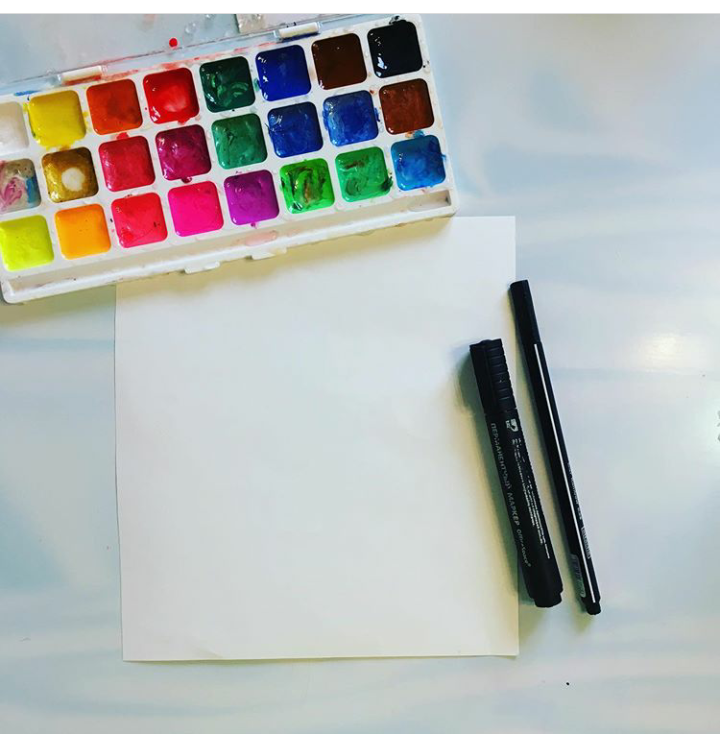 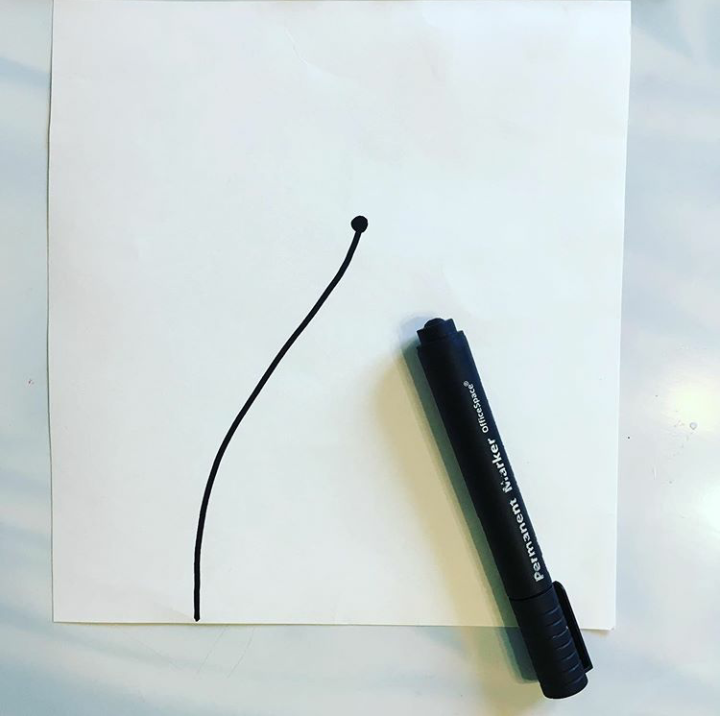 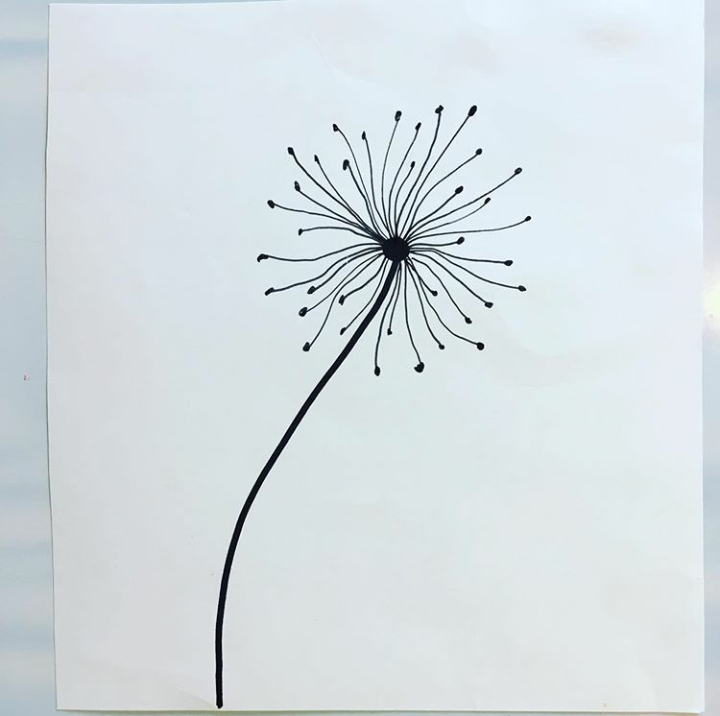 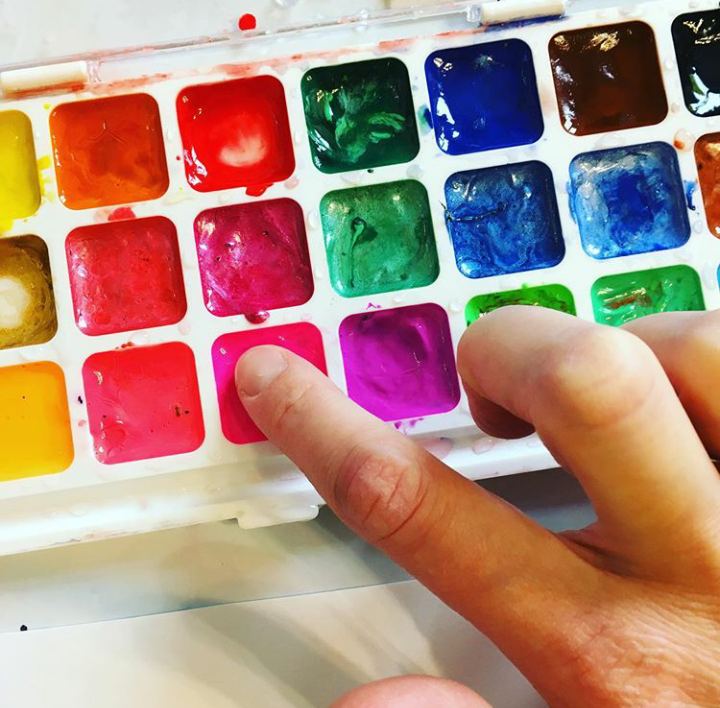 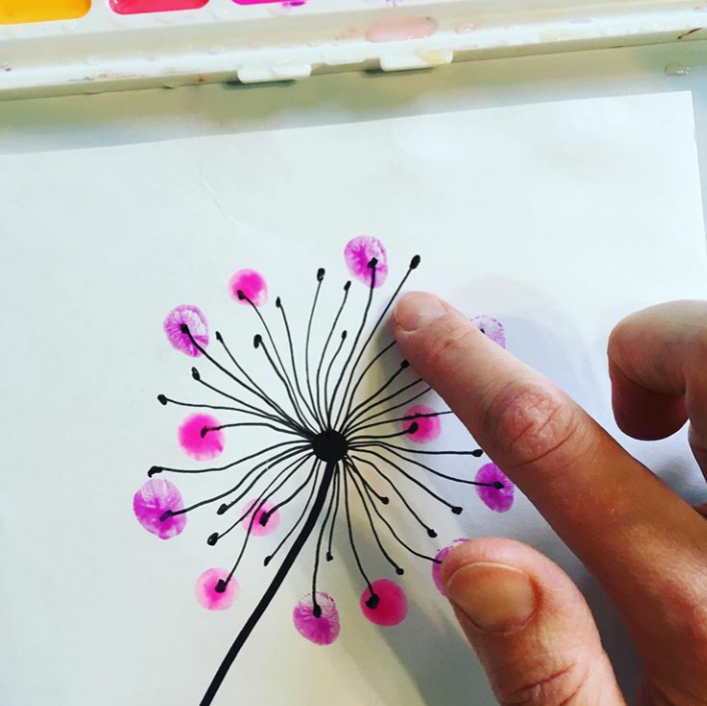 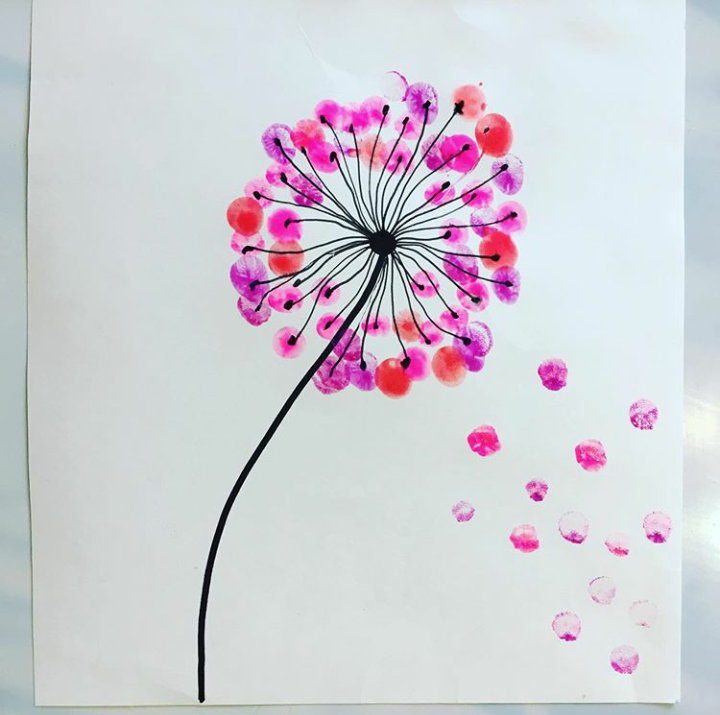 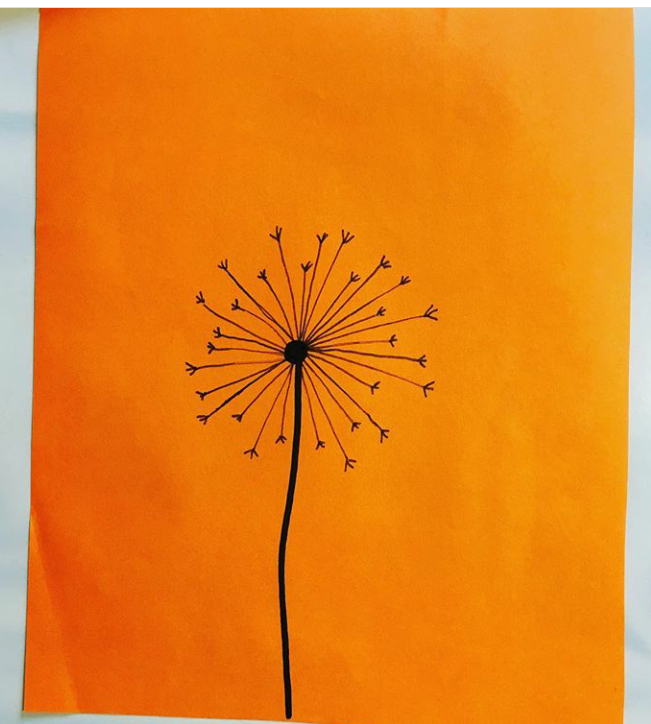 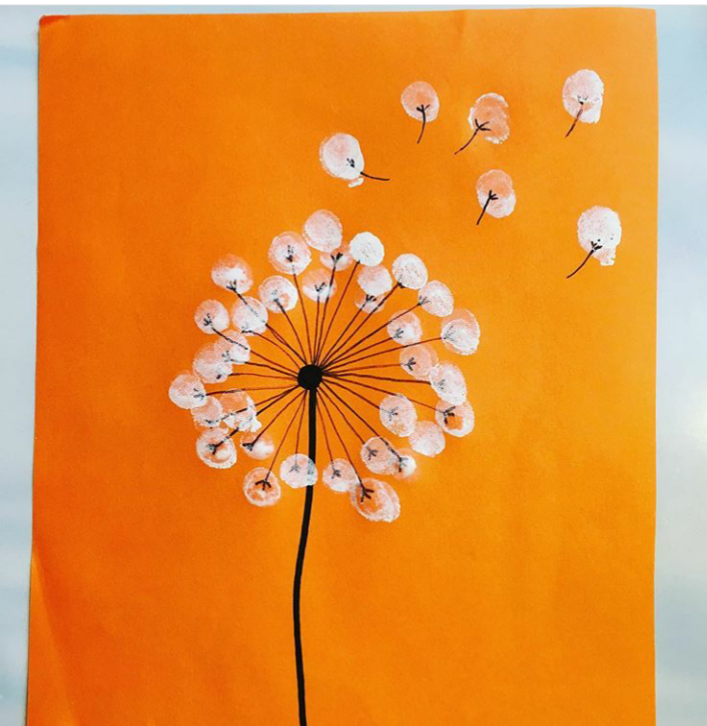 